Unit P-Pre-Calculus Review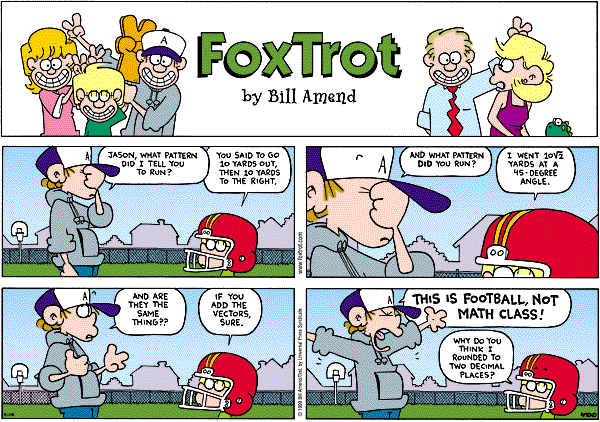 TopicAssignmentsDay 1Mon 8/26FunctionsReview Day 1 WorksheetDay 2Tues 8/27TransformationsInversesCompositionReview Day 2 WorksheetDay 3Wed 8/28Exponential and Logarithmic functions  Review Day 3 WorksheetDay 4Thurs 8/29TrigonometryReview Day 4 WorksheetDay 5Fri 8/30TestAre you ready for Calculus? WS